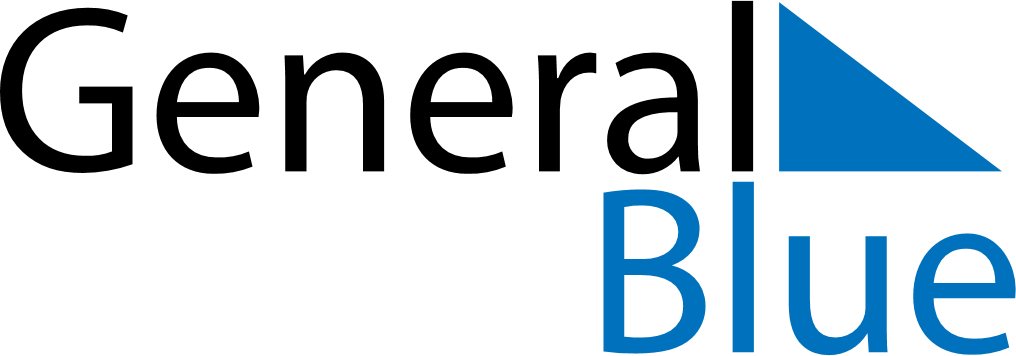 April 2024April 2024April 2024April 2024April 2024April 2024Poissy, FrancePoissy, FrancePoissy, FrancePoissy, FrancePoissy, FrancePoissy, FranceSunday Monday Tuesday Wednesday Thursday Friday Saturday 1 2 3 4 5 6 Sunrise: 7:29 AM Sunset: 8:22 PM Daylight: 12 hours and 53 minutes. Sunrise: 7:27 AM Sunset: 8:23 PM Daylight: 12 hours and 56 minutes. Sunrise: 7:24 AM Sunset: 8:25 PM Daylight: 13 hours and 0 minutes. Sunrise: 7:22 AM Sunset: 8:26 PM Daylight: 13 hours and 3 minutes. Sunrise: 7:20 AM Sunset: 8:28 PM Daylight: 13 hours and 7 minutes. Sunrise: 7:18 AM Sunset: 8:29 PM Daylight: 13 hours and 10 minutes. 7 8 9 10 11 12 13 Sunrise: 7:16 AM Sunset: 8:31 PM Daylight: 13 hours and 14 minutes. Sunrise: 7:14 AM Sunset: 8:32 PM Daylight: 13 hours and 18 minutes. Sunrise: 7:12 AM Sunset: 8:34 PM Daylight: 13 hours and 21 minutes. Sunrise: 7:10 AM Sunset: 8:35 PM Daylight: 13 hours and 25 minutes. Sunrise: 7:08 AM Sunset: 8:37 PM Daylight: 13 hours and 28 minutes. Sunrise: 7:06 AM Sunset: 8:38 PM Daylight: 13 hours and 32 minutes. Sunrise: 7:04 AM Sunset: 8:40 PM Daylight: 13 hours and 35 minutes. 14 15 16 17 18 19 20 Sunrise: 7:02 AM Sunset: 8:41 PM Daylight: 13 hours and 39 minutes. Sunrise: 7:00 AM Sunset: 8:43 PM Daylight: 13 hours and 42 minutes. Sunrise: 6:58 AM Sunset: 8:44 PM Daylight: 13 hours and 46 minutes. Sunrise: 6:56 AM Sunset: 8:46 PM Daylight: 13 hours and 49 minutes. Sunrise: 6:54 AM Sunset: 8:47 PM Daylight: 13 hours and 52 minutes. Sunrise: 6:52 AM Sunset: 8:49 PM Daylight: 13 hours and 56 minutes. Sunrise: 6:50 AM Sunset: 8:50 PM Daylight: 13 hours and 59 minutes. 21 22 23 24 25 26 27 Sunrise: 6:48 AM Sunset: 8:52 PM Daylight: 14 hours and 3 minutes. Sunrise: 6:47 AM Sunset: 8:53 PM Daylight: 14 hours and 6 minutes. Sunrise: 6:45 AM Sunset: 8:55 PM Daylight: 14 hours and 9 minutes. Sunrise: 6:43 AM Sunset: 8:56 PM Daylight: 14 hours and 13 minutes. Sunrise: 6:41 AM Sunset: 8:58 PM Daylight: 14 hours and 16 minutes. Sunrise: 6:39 AM Sunset: 8:59 PM Daylight: 14 hours and 19 minutes. Sunrise: 6:37 AM Sunset: 9:01 PM Daylight: 14 hours and 23 minutes. 28 29 30 Sunrise: 6:36 AM Sunset: 9:02 PM Daylight: 14 hours and 26 minutes. Sunrise: 6:34 AM Sunset: 9:03 PM Daylight: 14 hours and 29 minutes. Sunrise: 6:32 AM Sunset: 9:05 PM Daylight: 14 hours and 32 minutes. 